Analphabetismus im Alltag1. Überlegt euch, in welchen alltäglichen Situationen das Lesen und Schreiben eine zentrale Rolle spielt. 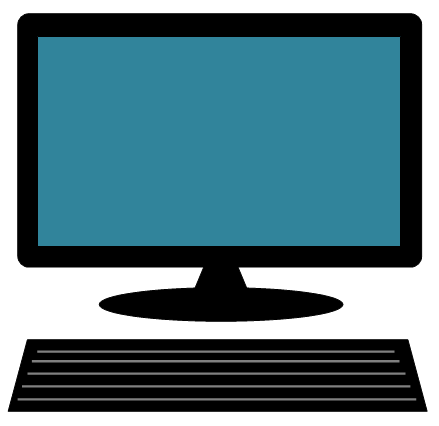 _____________________________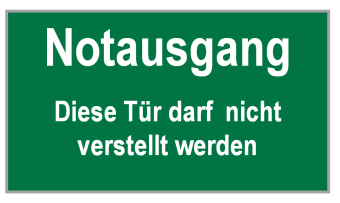 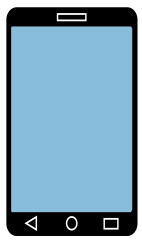 __________________________________________________________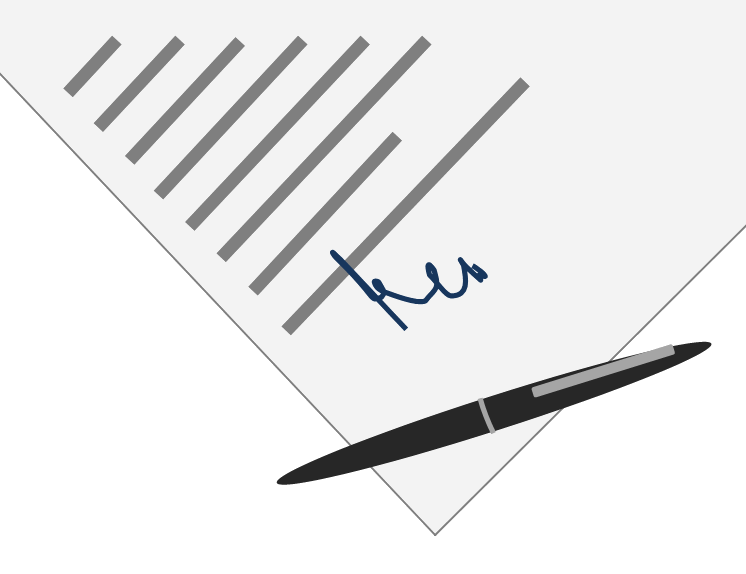 _____________________________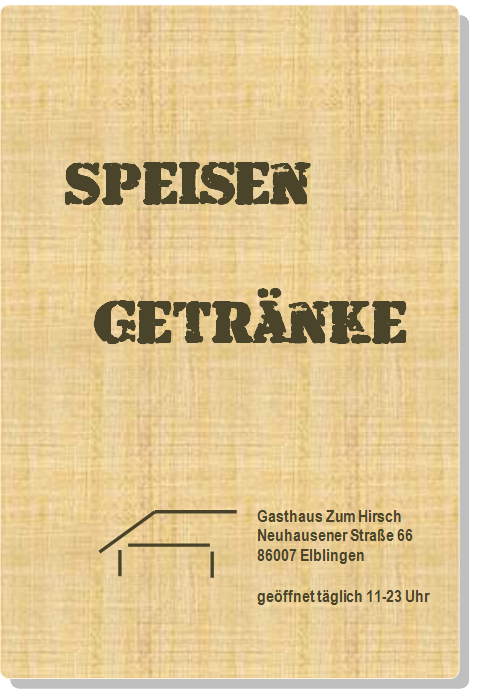 _______________________________________________________________________________________2. Schreibt auf, welche Probleme man in folgenden Bereichen haben könnte, wenn man nicht richtig lesen und schreiben kann: Im Restaurant: ________________________________________________________________________________________________________________________________________________________Im Straßenverkehr: ____________________________________________________________________________________________________________________________________________________In der Schule: _________________________________________________________________________________________________________________________________________________________Am Computer: ________________________________________________________________________________________________________________________________________________________Im Supermarkt: ________________________________________________________________________________________________________________________________________________________Beim Handykauf mit Vertrag:______________________________________________________________________________________________________________________________________